Приложение №2 к документации о закупке«Утверждаю»Директор по МТО________________  Д. В. Смуров10.10.2023ТЕХНИЧЕСКОЕ ЗАДАНИЕна поставку товара1. Предмет закупки:  Поставка товара: Антистатическая спецодежда2. Место и условия поставки товара: Поставить на условиях DDP, согласно ИНКОТЕРМС-2000, по адресу: Российская Федерация, 152920, Ярославская область, город Рыбинск, бульвар Победы, дом 25.Поставщик осуществляет доставку Товара, производит погрузку-разгрузку собственными силами или с привлечением третьих лиц.3. Срок поставки товара: до 31.03.2024г.4. Требования о включенных в цену поставляемого товара расходах: В общую сумму Договора включены все расходы, в том числе: стоимость Товара, стоимость полного комплекта технической документации на русском языке, а также уплата налогов, сборов и других обязательных платежей.5. Технические характеристики и потребительские свойства (не хуже): Поставленный Товар должен соответствовать размерам, техническому описанию, указанному в техническом задании. Должна быть маркировка единым знаком обращения продукции на рынке государств – членов Таможенного союза. Поставка Товара должна быть осуществлена в полном объеме и в сроки, указанные в данной закупочной документации. Возможность замены размеров спецодежды  при необходимости. Поставщик должен предоставить копии документов, подтверждающих соответствие товаров, работ, услуг, требованиям, установленным законодательством Российской Федерации, а именно:  Копия сертификата соответствия ГОСТ IEC 61340-5-1-2019 и ГОСТ Р 53734.5.6-2021 на продукцию в антистатическом (ESD)-исполнении; Копия Области аккредитации аккредитованной в РосАккредитации  испытательной лаборатории с указанием стандартов ГОСТ Р 53734/ ГОСТ IEC 61340, на основании протокола испытаний которой выдан сертификат соответствия ГОСТ IEC 61340-5-1-2019 и ГОСТ Р 53734.5.6-2021 на продукцию в антистатическом (ESD) – исполнении.6. Требования по комплекту поставки:  см. Приложение 1.7. Требования к проведению пусконаладочных работ (при наличии): нет.8. Общие эксплуатационные и технические требования к поставляемому товару: гарантийный срок не менее 12 месяцев с момента получения Товара Заказчиком.9. Требования к гарантийному и техническому обслуживанию товара (работ, услуг): На товар устанавливается гарантийный срок, не менее 12 (двенадцати) месяцев, который исчисляется с даты подписания соответствующих товарных накладных. По своему качеству товар должен соответствовать Техническому регламенту Таможенного союза “О безопасности средств индивидуальной защиты”.10. Требования к упаковке: Поставщик обязуется поставить Товар в упаковке, позволяющей обеспечить сохранность Товара от повреждений при его отгрузке, транспортировке и хранении. Тара и упаковка, в которой отгружается Товар, должна иметь соответствующую данному виду Товара транспортную и товарную маркировку. Тара является невозвратной, если иное не согласовано Сторонами. Упаковка должна быть без видимых нарушений ее целостности.11. Прочие дополнительные требования к товару: должен быть нанесен фирменный логотип на спецодежду (КБ Луч), см. Приложение 2. Поставляемый товар должен быть новым, не бывшим в употреблении, не восстановленным, промышленного производства, не должно иметь дефектов. Выпуск не ранее 2023г.Инициатор закупки (ИЗ): Начальник отдела 915 						______________________ Т. В. Скороходова       (подпись, расшифровка подписи)Приложение 1Раздел 1Приложение 2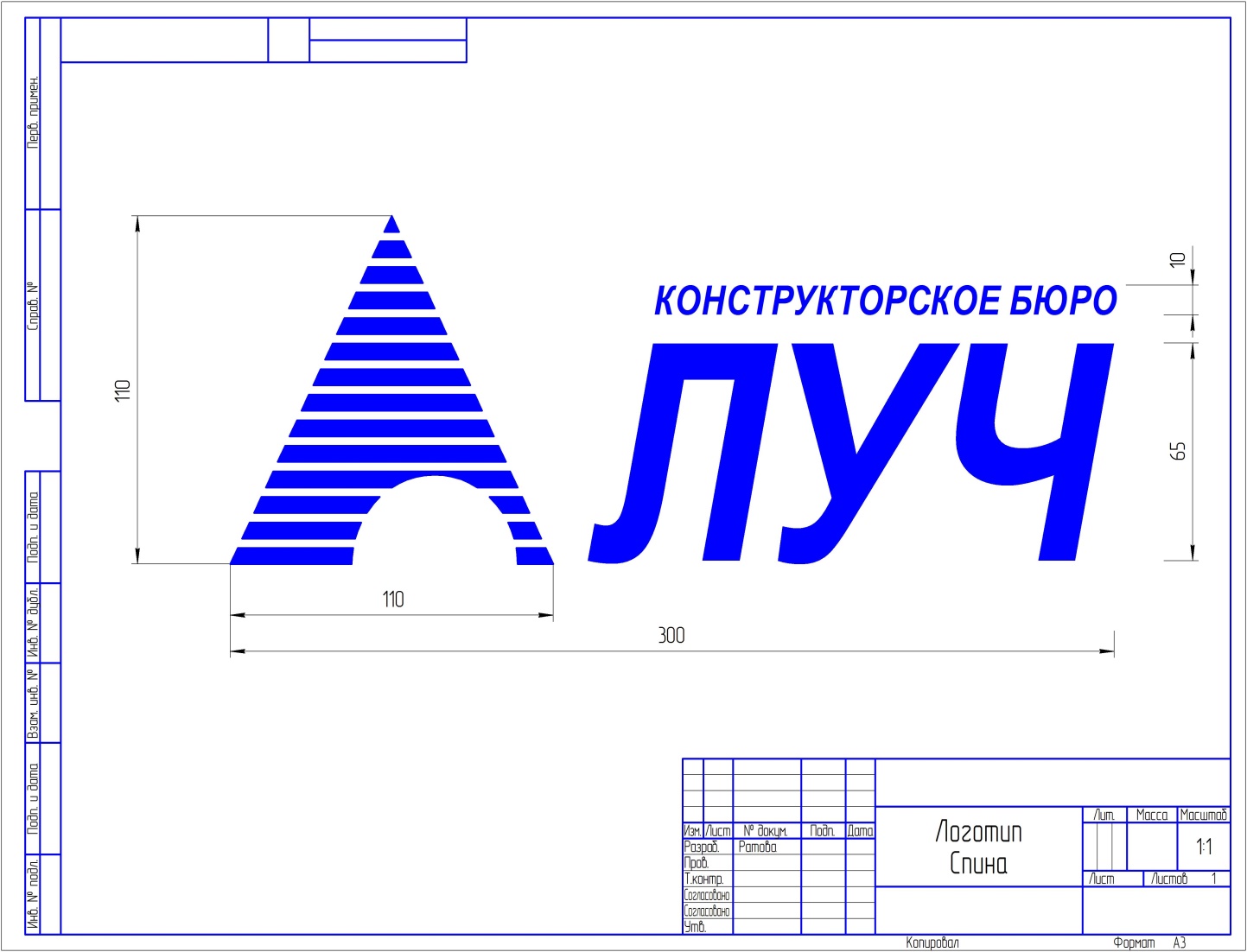 наименование размерростИтого, шт.Антистатический халат мужской, длинный рукав, наличие боковых и нагрудных карманов (рассеивающий статический заряд), цвет синий48164-1702Антистатический халат мужской, длинный рукав, наличие боковых и нагрудных карманов (рассеивающий статический заряд), цвет синий48176-1822Антистатический халат мужской, длинный рукав, наличие боковых и нагрудных карманов (рассеивающий статический заряд), цвет синий50170-1761Антистатический халат мужской, длинный рукав, наличие боковых и нагрудных карманов (рассеивающий статический заряд), цвет синий50176-1822Антистатический халат мужской, длинный рукав, наличие боковых и нагрудных карманов (рассеивающий статический заряд), цвет синий50182-1881Антистатический халат мужской, длинный рукав, наличие боковых и нагрудных карманов (рассеивающий статический заряд), цвет синий52164-1701Антистатический халат мужской, длинный рукав, наличие боковых и нагрудных карманов (рассеивающий статический заряд), цвет синий52182-1881Антистатический халат мужской, длинный рукав, наличие боковых и нагрудных карманов (рассеивающий статический заряд), цвет синий54164-1701Антистатический халат мужской, длинный рукав, наличие боковых и нагрудных карманов (рассеивающий статический заряд), цвет синий54176-1823Антистатический халат мужской, длинный рукав, наличие боковых и нагрудных карманов (рассеивающий статический заряд), цвет синий54182-1881Антистатический халат мужской, длинный рукав, наличие боковых и нагрудных карманов (рассеивающий статический заряд), цвет синий54188-1942Антистатический халат мужской, длинный рукав, наличие боковых и нагрудных карманов (рассеивающий статический заряд), цвет синий56188-1941Антистатический халат мужской, длинный рукав, наличие боковых и нагрудных карманов (рассеивающий статический заряд), цвет синий56176-1822Антистатический халат мужской, длинный рукав, наличие боковых и нагрудных карманов (рассеивающий статический заряд), цвет синий58182-1882Антистатический халат мужской, длинный рукав, наличие боковых и нагрудных карманов (рассеивающий статический заряд), цвет синий64182-1881Антистатический халат женский, длинный рукав, наличие боковых и нагрудных карманов (рассеивающий статический заряд), цвет белый42164-1701Антистатический халат женский, длинный рукав, наличие боковых и нагрудных карманов (рассеивающий статический заряд), цвет белый44158-1643Антистатический халат женский, длинный рукав, наличие боковых и нагрудных карманов (рассеивающий статический заряд), цвет белый44164-1702Антистатический халат женский, длинный рукав, наличие боковых и нагрудных карманов (рассеивающий статический заряд), цвет белый46152-1583Антистатический халат женский, длинный рукав, наличие боковых и нагрудных карманов (рассеивающий статический заряд), цвет белый46158-1646Антистатический халат женский, длинный рукав, наличие боковых и нагрудных карманов (рассеивающий статический заряд), цвет белый46164-1707Антистатический халат женский, длинный рукав, наличие боковых и нагрудных карманов (рассеивающий статический заряд), цвет белый48158-1641Антистатический халат женский, длинный рукав, наличие боковых и нагрудных карманов (рассеивающий статический заряд), цвет белый48164-1703Антистатический халат женский, длинный рукав, наличие боковых и нагрудных карманов (рассеивающий статический заряд), цвет белый48170-1762Антистатический халат женский, длинный рукав, наличие боковых и нагрудных карманов (рассеивающий статический заряд), цвет белый50158-1644Антистатический халат женский, длинный рукав, наличие боковых и нагрудных карманов (рассеивающий статический заряд), цвет белый50164-1706Антистатический халат женский, длинный рукав, наличие боковых и нагрудных карманов (рассеивающий статический заряд), цвет белый50170-1766Антистатический халат женский, длинный рукав, наличие боковых и нагрудных карманов (рассеивающий статический заряд), цвет белый52152-1581Антистатический халат женский, длинный рукав, наличие боковых и нагрудных карманов (рассеивающий статический заряд), цвет белый52158-1642Антистатический халат женский, длинный рукав, наличие боковых и нагрудных карманов (рассеивающий статический заряд), цвет белый52164-1706Антистатический халат женский, длинный рукав, наличие боковых и нагрудных карманов (рассеивающий статический заряд), цвет белый52170-1765Антистатический халат женский, длинный рукав, наличие боковых и нагрудных карманов (рассеивающий статический заряд), цвет белый54158-1645Антистатический халат женский, длинный рукав, наличие боковых и нагрудных карманов (рассеивающий статический заряд), цвет белый54164-1702Антистатический халат женский, длинный рукав, наличие боковых и нагрудных карманов (рассеивающий статический заряд), цвет белый54170-1764Антистатический халат женский, длинный рукав, наличие боковых и нагрудных карманов (рассеивающий статический заряд), цвет белый56152-1581Антистатический халат женский, длинный рукав, наличие боковых и нагрудных карманов (рассеивающий статический заряд), цвет белый56158-1642Антистатический халат женский, длинный рукав, наличие боковых и нагрудных карманов (рассеивающий статический заряд), цвет белый56164-1703Антистатический халат женский, длинный рукав, наличие боковых и нагрудных карманов (рассеивающий статический заряд), цвет белый56170-1762Антистатический халат женский, длинный рукав, наличие боковых и нагрудных карманов (рассеивающий статический заряд), цвет белый58158-1642Антистатический халат женский, длинный рукав, наличие боковых и нагрудных карманов (рассеивающий статический заряд), цвет белый58170-1761Антистатический халат женский, длинный рукав, наличие боковых и нагрудных карманов (рассеивающий статический заряд), цвет белый60158-1642Антистатический халат женский, длинный рукав, наличие боковых и нагрудных карманов (рассеивающий статический заряд), цвет белый60164-1701Антистатический халат женский, длинный рукав, наличие боковых и нагрудных карманов (рассеивающий статический заряд), цвет белый62164-1701Антистатический халат женский, длинный рукав, наличие боковых и нагрудных карманов (рассеивающий статический заряд), цвет белый72164-1701Антистатический халат мужской, длинный рукав, наличие боковых и нагрудных карманов (рассеивающий статический заряд), цвет белый46170-1762Антистатический халат мужской, длинный рукав, наличие боковых и нагрудных карманов (рассеивающий статический заряд), цвет белый48164-1701Антистатический халат мужской, длинный рукав, наличие боковых и нагрудных карманов (рассеивающий статический заряд), цвет белый48170-1762Антистатический халат мужской, длинный рукав, наличие боковых и нагрудных карманов (рассеивающий статический заряд), цвет белый50164-1701Антистатический халат мужской, длинный рукав, наличие боковых и нагрудных карманов (рассеивающий статический заряд), цвет белый50170-1764Антистатический халат мужской, длинный рукав, наличие боковых и нагрудных карманов (рассеивающий статический заряд), цвет белый50176-1821Антистатический халат мужской, длинный рукав, наличие боковых и нагрудных карманов (рассеивающий статический заряд), цвет белый52158-1641Антистатический халат мужской, длинный рукав, наличие боковых и нагрудных карманов (рассеивающий статический заряд), цвет белый52170-1761Антистатический халат мужской, длинный рукав, наличие боковых и нагрудных карманов (рассеивающий статический заряд), цвет белый52182-1882Антистатический халат мужской, длинный рукав, наличие боковых и нагрудных карманов (рассеивающий статический заряд), цвет белый54170-1762Антистатический халат мужской, длинный рукав, наличие боковых и нагрудных карманов (рассеивающий статический заряд), цвет белый54176-1822Антистатический халат мужской, длинный рукав, наличие боковых и нагрудных карманов (рассеивающий статический заряд), цвет белый54182-1881Антистатический халат мужской, длинный рукав, наличие боковых и нагрудных карманов (рассеивающий статический заряд), цвет белый56176-1821Антистатический халат мужской, длинный рукав, наличие боковых и нагрудных карманов (рассеивающий статический заряд), цвет белый60176-1821Антистатический халат мужской укороченный, длинный рукав, наличие боковых и нагрудных карманов (рассеивающий статический заряд), цвет белый48158-1641Антистатический халат мужской укороченный, длинный рукав, наличие боковых и нагрудных карманов (рассеивающий статический заряд), цвет белый48164-1701Антистатический халат мужской укороченный, длинный рукав, наличие боковых и нагрудных карманов (рассеивающий статический заряд), цвет белый48170-1763Антистатический халат мужской укороченный, длинный рукав, наличие боковых и нагрудных карманов (рассеивающий статический заряд), цвет белый48176-1822Антистатический халат мужской укороченный, длинный рукав, наличие боковых и нагрудных карманов (рассеивающий статический заряд), цвет белый50170-1767Антистатический халат мужской укороченный, длинный рукав, наличие боковых и нагрудных карманов (рассеивающий статический заряд), цвет белый50176-1823Антистатический халат мужской укороченный, длинный рукав, наличие боковых и нагрудных карманов (рассеивающий статический заряд), цвет белый52170-1763Антистатический халат мужской укороченный, длинный рукав, наличие боковых и нагрудных карманов (рассеивающий статический заряд), цвет белый52176-1824Антистатический халат мужской укороченный, длинный рукав, наличие боковых и нагрудных карманов (рассеивающий статический заряд), цвет белый52188-1941Антистатический халат мужской укороченный, длинный рукав, наличие боковых и нагрудных карманов (рассеивающий статический заряд), цвет белый54170-1763Антистатический халат мужской укороченный, длинный рукав, наличие боковых и нагрудных карманов (рассеивающий статический заряд), цвет белый54176-1826Антистатический халат мужской укороченный, длинный рукав, наличие боковых и нагрудных карманов (рассеивающий статический заряд), цвет белый54182-1882Антистатический халат мужской укороченный, длинный рукав, наличие боковых и нагрудных карманов (рассеивающий статический заряд), цвет белый54188-1941Антистатический халат мужской укороченный, длинный рукав, наличие боковых и нагрудных карманов (рассеивающий статический заряд), цвет белый56170-1763Антистатический халат мужской укороченный, длинный рукав, наличие боковых и нагрудных карманов (рассеивающий статический заряд), цвет белый56176-1826Антистатический халат мужской укороченный, длинный рукав, наличие боковых и нагрудных карманов (рассеивающий статический заряд), цвет белый56188-1943Антистатический халат женский укороченный, длинный рукав, наличие боковых и нагрудных карманов (рассеивающий статический заряд), цвет белый44158-1646Антистатический халат женский укороченный, длинный рукав, наличие боковых и нагрудных карманов (рассеивающий статический заряд), цвет белый46158-1646Антистатический халат женский укороченный, длинный рукав, наличие боковых и нагрудных карманов (рассеивающий статический заряд), цвет белый46164-1702Антистатический халат женский укороченный, длинный рукав, наличие боковых и нагрудных карманов (рассеивающий статический заряд), цвет белый46170-1761Антистатический халат женский укороченный, длинный рукав, наличие боковых и нагрудных карманов (рассеивающий статический заряд), цвет белый48158-1644Антистатический халат женский укороченный, длинный рукав, наличие боковых и нагрудных карманов (рассеивающий статический заряд), цвет белый48164-1703Антистатический халат женский укороченный, длинный рукав, наличие боковых и нагрудных карманов (рассеивающий статический заряд), цвет белый50164-1702Антистатический халат женский укороченный, длинный рукав, наличие боковых и нагрудных карманов (рассеивающий статический заряд), цвет белый52170-1762Антистатический халат женский укороченный, длинный рукав, наличие боковых и нагрудных карманов (рассеивающий статический заряд), цвет белый54164-1702Антистатический халат женский укороченный, длинный рукав, наличие боковых и нагрудных карманов (рассеивающий статический заряд), цвет белый58158-1643Антистатический халат женский укороченный, длинный рукав, наличие боковых и нагрудных карманов (рассеивающий статический заряд), цвет белый58170-1761Антистатический халат мужской укороченный, длинный рукав, наличие боковых и нагрудных карманов (рассеивающий статический заряд), цвет синий50170-1762Антистатический халат мужской укороченный, длинный рукав, наличие боковых и нагрудных карманов (рассеивающий статический заряд), цвет синий56176-1823